Wells AcademySteubenville City SchoolsWonder Garden Supply List1 book bag (please no mini bookbags)
1 box of crayons1 box of markers1 bottle of glue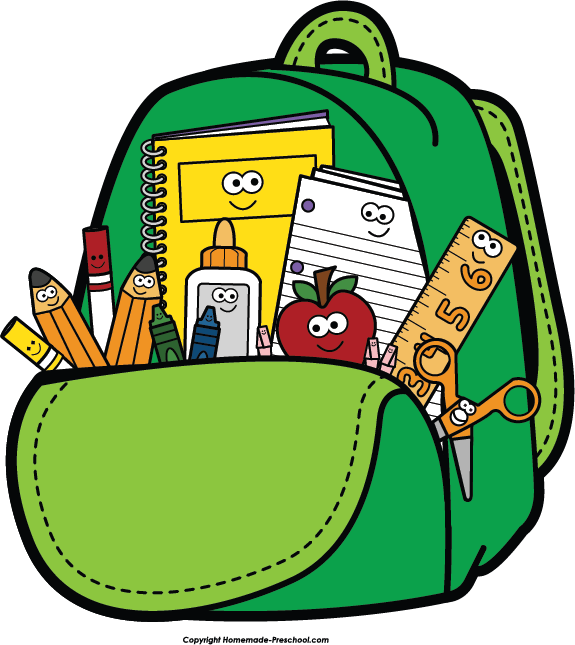 4 glue sticks1 package of regular sharpened pencils2 containers of Clorox Table wipes2 rolls of paper towels1 pencil box1 pack of Popsicle sticks1 pack of straws1 pack of Dixie cups 1 pack of tooth picks